Publicado en Barcelona el 07/06/2022 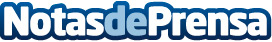 AleaSoft: Primera semana de junio: Los precios de los mercados europeos subieron por descenso de la eólicaEn la primera semana de junio, los precios de los mercados eléctricos europeos subieron de forma generalizada debido a que la producción eólica fue menor a la de la semana anterior. En el mercado ibérico, una menor producción solar también ayudó a que los precios subieran. En promedio, los precios del gas, Brent y CO2 fueron mayores a los de la última semana de mayo. No obstante, durante el fin de semana e inicios de la segunda semana del mes, se registraron precios horarios negativos en algunos mercadosDatos de contacto:Alejandro Delgado900 10 21 61Nota de prensa publicada en: https://www.notasdeprensa.es/aleasoft-primera-semana-de-junio-los-precios Categorias: Internacional Nacional Sector Energético http://www.notasdeprensa.es